Arkansas Colleges/Universities offering Concurrent Courses2016-17= NACEP accredited concurrent enrollment program4-Year InstitutionsArkansas State University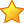 Concurrent Enrollmentwww.astate.eduBarbara Doyle, Concurrent Enrollment CoordinatorPhone: (870) 972-2966bdoyle@astate.edu/concurrentArkansas Tech UniversityConcurrent EnrollmentJessica Brock, Concurrent Enrollment CoordinatorPhone:  479-968-0343jbrock@atu.eduSouthern Arkansas University - Magnolia  Concurrent Enrollment Program
web.saumag.edu/ce/concurrent/ Magnolia, AR
Ms. Caroline Waller, Continuing Education CoordinatorPhone: 870-235-4006
carolinewaller@saumag.eduUniversity of Arkansas at Fort Smith  Concurrent Enrollment
Fort Smith, AR
Ms. Meagan Bowling, Associate RegistrarPhone: 479-788-7405
Meagan.Bowling@uafs.eduUniversity of Arkansas at Little Rock  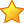 Concurrent Enrollment Program
http://ualr.edu/earlycredit/
Little Rock, AR
Ms. Mary Elizabeth Moore, Concurrent Enrollment CoordinatorPhone: 501-626-3467
memoore3@ualr.eduUniversity of Arkansas at Monticello  Concurrent Enrollment/Early College
www.uamont.edu/ 
Monticello, AR
Dr. Dale Bower, Associate Vice Chancellor for Academic AffairsPhone: 870-460-1033
bower@uamont.eduUniversity of Arkansas at Pine Bluff  www.uapb.edu
Pine Bluff, AR
Bonita Corbin, Assist. DirectorPhone: 999-999-9999
corbinb@uapb.eduUniversity of Central Arkansas  http://uca.edu/registrar/concurrent-enrollment-program/
Concurrent Enrollment Program
Conway, AR
Primary Contact
Cathy Bittick, Concurrent Credit CoordinatorPhone: 501-852-7407
CBittick@uca.eduJohn Brown University  www.jbu.edu/admissions/early_credit/concurrent/
Siloam Springs, AR
Matt Reddin, Director of Non-Traditional ProgramsPhone: 479-524-7455
mreddin@jbu.edu2-Year InstitutionsArkansas Northeastern College  www.arkansasnortheasterncollege.orgBlytheville, AR
Deborah Parker, Assistant Chief Academic OfficerPhone: 870-762-1125
dparker@smail.anc.eduArkansas State University-Beebe  www.asub.edu/concurrentBeebe, AR
Ms. Kristine Penix, Director of Concurrent Enrollment & Articulated Credit Phone: 501-882-8832
kapenix@asub.eduArkansas State University-Mountain Home  www.asumh.edu/admissions/concurrent-student.dot
Mountain Home, AR
Dr. Martin Eggensperger, Vice Chancellor for Academic and Student AffairsPhone: 870-508-6121
meggensperger@asumh.eduArkansas State University-Newport  portal.asun.edu/ICS/Concurrent/
Newport, AR
Dr. Allen Mooneyhan, Dean of Distance LearningPhone: 870-512-7864
amooneyhan@asun.eduBlack River Technical Collegewww.blackrivertech.org/concurrent_classes/ 
Pocahontas, AR
Sarah Waltermire, Coordinator of Student Recruitment and Concurrent EnrollmentPhone: 870-248-4157
sarah.waltermire@blackrivertech.eduCollege of the Ouachitas  www.coto.edu/pages/Concurrent-Enrollment-Program
Malvern, AR
Terri Colananni, Concurrent Enrollment DirectorPhone: 501-332-0240
terric@coto.eduCossatot Community College of the University of Arkansas  www.cccua.edu/admission-registration/concurrent-enrollment 
De Queen, AR
Julie Rhodes, Coordinator of Concurrent EnrollmentPhone: 870-584-4471
jrhodes@cccua.eduNational Park Collegewww.npc.edu/academics/concurrent/
Hot Springs, AR
Ms. Connie Poteet, Concurrent Credit CoordinatorPhone: 501-760-4145
cpoteet@npc.eduNorth Arkansas College  Concurrent Enrollment Partnership
www.northark.edu/academics_programs/northark_cep.aspx
Harrison, AR
Ms. Nell Bonds, Dean of OutreachPhone: 870-391-3181
nbonds@northark.eduNorthWest Arkansas Community College  Early College Experience
www.nwacc.edu/web/ece/
Bentonville, AR
Ms. Diana Johnson, Executive Director of High School RelationsPhone: 479-936-5135
djohnson@nwacc.eduOzarka College  Concurrent Enrollment
www.ozarka.edu/concurrent.cfm 
Melbourne, AR
Primary Contact
Chris Lorch, Interim Division Chair, Arts and HumanitiesPhone: 870-368-7371
clorch@ozarka.eduPhillips Community College of the University of Arkansas  Concurrent Enrollment
www.pccua.edu/highschoolrelations/ 
Helena, AR
Primary Contact
Dr. Deborah King, Vice Chancellor for InstructionPhone: 870-338-6474
dking@pccua.eduSouthern Arkansas University Tech  Concurrent Credit Program
www.sautech.edu/community/concurrent.aspx
East Camden, AR
Primary Contact
Ms. LaClaire Williams, Concurrent Enrollment CoordinatorPhone: 870-574-4476
lwilliam@sautech.eduUniversity of Arkansas Community College at Batesville  UACCB Concurrent Credit 
www.uaccb.edu/concurrent-credit.html 
Batesville, AR
Primary Contact
Judy Engles, UACCB High School LiaisonPhone: 870-612-2031
judy.engles@uaccb.eduUniversity of Arkansas Hope-Texarkana  www.uacch.edu/
Hope, AR
Primary Contact
Ms. Laura Clark, Vice Chancellor for AcademicsPhone: 870-826-0864
laura.clark@uacch.edu